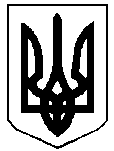 БОРАТИНСЬКА  СІЛЬСЬКА  РАДАЛУЦЬКОГО РАЙОНУ  ВОЛИНСЬКОЇ ОБЛАСТІРОЗПОРЯДЖЕННЯ ГОЛОВИ 10 квітня 2020 року                       с. Боратин                                      № 45/1.2Про затвердження проектно-кошторисної документації «Капітальний ремонт з утеплення фасаду будівлі Баївського ДНЗ «Золота рибка» на вул. Перемоги, 5а в с. Баїв, Луцького р-ну, Волинської області»         Відповідно до пункту 20 статті 42, статті 59 Закону України «Про місцеве самоврядування в Україні», Бюджетного Кодексу України, Наказу Міністерства регіонального розвитку, будівництва та житлово-комунального господарства від 16 травня 2011 № 45 «Про затвердження порядку розроблення проектної документації та будівництва об’єктів», рішення сесії Боратинської сільської ради від 24 грудня 2019 № 13/7 «Про бюджет об’єднаної територіальної громади на 2020 рік», розглянувши проектно-кошторисну документацію «Капітальний ремонт з утеплення фасаду будівлі Баївського ДНЗ «Золота рибка» на вул. Перемоги, 5а в с. Баїв, Луцького р-ну, Волинської області»:1. Затвердити проектно-кошторисну документацію «Капітальний ремонт з утеплення фасаду будівлі Баївського ДНЗ «Золота рибка» на вул. Перемоги, 5а в с. Баїв, Луцького р-ну, Волинської області» загальною кошторисною вартістю 2456,892 тис. грн.2. Дане розпорядження внести для розгляду і затвердження на чергову сесію сільської ради.3. Контроль за виконанням даного розпорядження залишаю за собою. Сільський голова 							Сергій ЯРУЧИКБогдана МакарчукВИКОНАВЕЦЬ:Спеціаліст-юрисконсульт					Богдана Макарчук«____»_______2020 р.ПОГОДЖЕНО:Секретар ради							Людмила Сахан		«____»_______2020 р.	